 Oberschule Wittichenau „Korla   
 Awgust Kocor"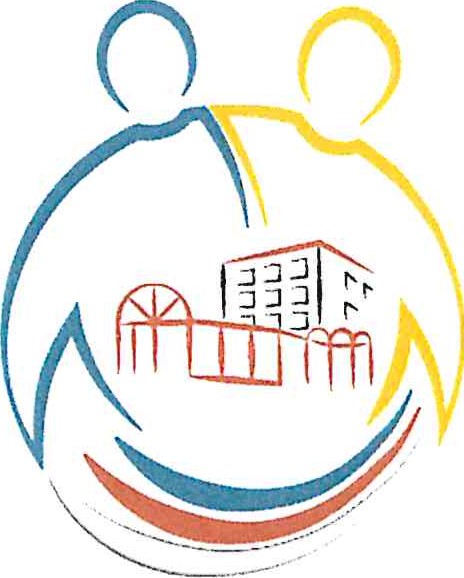 Wyša Šula KulowOberschule „Korla Awgust Kocor"August-Bebel-Straße 19 0 02997 WittichenauAntrag auf Beurlaubung vom Unterricht(gemäß 54 der Verordnung des Sächsischen Staatsministeriums für Kultus über den Besuch öffentlicher Schulen im Freistaat Sachsen (Schulbesuchsordnung — SBO) vom 12.08.1996, rechtsbereinigt mit Stand vom 09.03.2004) Bitte beachten Sie auch die Rückseite.Sehr geehrte Damen und Herren, hiermit beantrage ich / beantragen wir die Beurlaubung vom Unterricht für: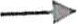 Begründung:Bei Behördenterminen u.ä. bitte Einladung beifügen!Unser Kind wird versäumten Stoff nacharbeiten.	Datum:	Unterschrift(en):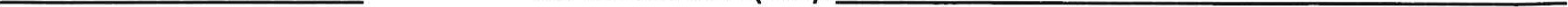 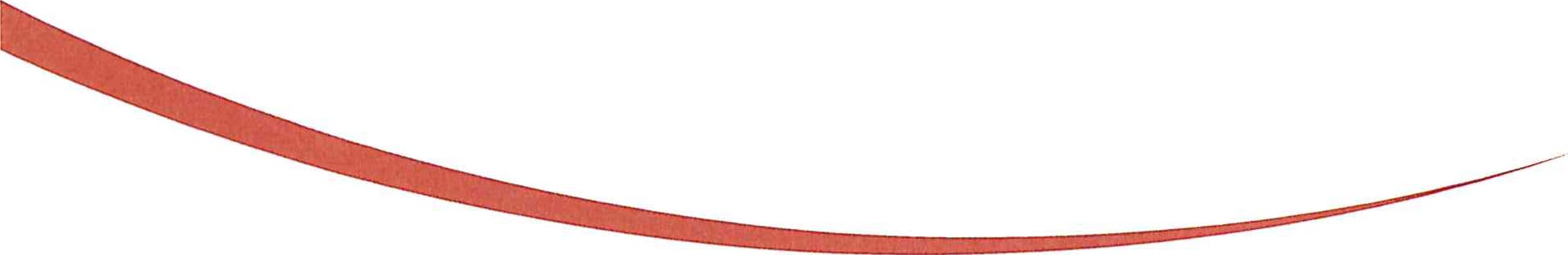 Tel.: 035725/ 70298	Mail: kontakt@oberschule-wittichenau.de	Schulträger:Fax: 0?5725/ 9152*	Web: www.oberschule-wittichenau.de	Stadtvennaltunq WittichenauAuszug aus der Verordnung des Sächsischen Staatsministeriums für Kultus über den Besuch öffentlicher Schulen im Freistaat Sachsen (Schulbesuchsordnung — SBO)5 4, BeurlaubungEin Schüler kann nur in besonderen Ausnahmefällen vom Schulbesuch beurlaubt werden.Die Beurlaubung soll rechtzeitig schriftlich bei der Schule beantragt werden.Als Beurlaubungsgründe werden anerkannt:a) Bei konfessionsgebundenen Schülern der Tag ihrer Taufe, ihrer Konfirmation, ihrer Erstkommunion, ihrer Firmung(3) Als Beurlaubungsgründe können insbesondere anerkannt werden:1. wichtige persönliche oder familiäre Gründe und Anlässe, beispielsweise Eheschließung, Todesfall;Die Beurlaubung kann davon abhängig gemacht werden, dass der versäumte Unterricht ganz oder teilweise nachgeholt wird, wobei Unterricht im Rahmen von Absatz 3 Nr. 2 angerechnet werden kann.Zuständig für die Entscheidung über Beurlaubungen von bis zu zwei Tagen ist der Klassenlehrer, im Übrigen derSchulleiter,Begründungen / Erläuterungen:2Posteingang / Signum: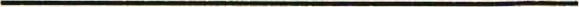 NameVornameKlasseam / vom .... bis zum(von ... bis Uhr)AnzahlSchultage